В целях изучения кинематографического прошлого города Ярославля, развития чувства патриотизма, привлечения молодых ярославцев к  активному участию в общественной жизни города и в соответствии с  муниципальной программой «Развития образования в городе  Ярославле» на 2015–2017 годы,ПРИКАЗЫВАЮ:Провести  в  ноябре 2016 года - апреле 2017 года Городскую  интеллектуально-краеведческую игру «Город, в котором я живу» (далее – Игра).Поручить организацию и проведение Игры муниципальному образовательному учреждению дополнительного образования Детско-юношескому центру «Ярославич» (Дубовик Е.А.).Утвердить положение о проведении  Городской интеллектуально-краеведческой  игры «Город, в котором я живу» (Приложение).Директору муниципального образовательного учреждения дополнительного образования  Детско-юношеского центра «Ярославич»: Представить в департамент на согласование заместителю директора              (Иванова Е.А.) смету расходов Игры.3.2. Произвести оплату расходов в соответствии со сметой за счёт средств, предусмотренных муниципальной программой «Развитие образования в городе Ярославле» на 2015-2017 годы.Контроль за исполнением приказа возложить на Абрамову Е.Г., начальника отдела дополнительного образования и воспитательной работы.Заместитель  директора департамента	                                                                     Е.А.Иванова                                                                 Мясникова Татьяна Юрьевна,40-51-20    Приложениек приказу департамента образования мэриигорода  Ярославля от  03.11.2016  № 01-05/834Положение о проведении Городской интеллектуально-краеведческой игры «Город, в котором я живу»1.Общие положенияГородская  интеллектуально - краеведческая игра «Город, в котором я живу» (далее – игра) проводится в целях создания условий для развития у обучающихся чувства патриотизма через  изучение и восприятие исторических процессов, происходящих в России в преломлении событий прошлого и настоящего  Ярославского  края.Тема игры 2016/2017 учебного года – «Ярославль кинематографический».Учредителем Городской интеллектуально-краеведческой игры «Город, в котором я живу» является департамент образования мэрии города Ярославля.Организацию и проведение игры осуществляет муниципальное образовательное учреждение дополнительного образования Детско-юношеский центр «Ярославич» (далее – ДЮЦ «Ярославич»). Игра проводится при поддержке Ярославского государственного педагогического университета им. К.Д.Ушинского.2. Задачи игры:развить интерес к прошедшей  и современной истории Ярославля;привлечь молодых ярославцев к более активному участию в общественной жизни города;сформировать у участников игры навыки и опыт ведения дискуссии, умения обоснованно отстаивать свою точку зрения, вести научно-исследовательскую работу.3. Участники игрыКоманды обучающихся 8-11 классов муниципальных образовательных учреждений города Ярославля. Количество участников в команде – 5 человек. Команду возглавляет капитан.4. Время и порядок проведенияИгра проводится с ноября 2016 года по апрель 2017 года.Игра проходит в три этапа:1 этап. Регистрация команд.Осуществляется до 1 декабря  2016 года по e-mail: yaroslavich_duts@mail.ru; y_inp@list.ru (Павлова Ирина Николаевна) или по факсу: (4852) 53-17-47. Информацию по игре, в т.ч. список рекомендуемой литературы можно посмотреть на сайте ДЮЦ «Ярославич»: http:// cdo-yar.edu.yar.ru в разделе «Город, в котором я живу» - краеведение.2 этап. Участие в дистанционных играх с декабря 2016 года по январь 2017 года.15 числа каждого месяца на сайте ДЮЦ «Ярославич» (http:// cdo-yar.edu.yar.ru) на странице игры «Город, в котором я живу» будет предлагаться пакет вопросов для зарегистрировавшихся команд. В срок до 30 числа каждого месяца команды должны отправить свои ответы на электронный адрес председателя жюри, который будет указан в пакете вопросов. По окончании срока приема ответов команд-участниц в специальном разделе сайта выкладываются правильные ответы на вопросы каждого дистанционного тура.3 этап. Финал игры.Состоится в апреле 2017 в Киноклубе «Нефть» (ДК «Нефтяник»). В финале примут участие 5-6 команд, набравших максимальное количество баллов по итогам дистанционных игр. Время и дата финала игры будут сообщены дополнительно.Финал игры проходит в форме интерактивной программы.Во время интерактивной программы каждой команде необходимо будет выполнить задания трёх туров:1 тур – «Визитка».Представление командами своих «Визиток». Оценка – 3 балла.Критерии оценки:наличие корпоративной культуры;соответствие теме игры;творческий подход.2 тур – Блиц-турнир (гонка за лидером).Команде необходимо ответить на 10 вопросов. Оценка – 3 балла.Критерии оценки:полнота ответа;правильность ответа.3 тур – «Ярославль кинематографический».Команде необходимо ответить на вопрос, относящийся к одному из фильмов, связанных с Ярославлем. Оценка – 3 балла. Критерии оценки:-​ полнота ответа;-​ правильность ответа.Дополнительный тур: сценическое творчествоУчастникам игры необходимо показать сцену из любого кино, продолжительность сцены 5 минут, командам необходимо отгадать о каком фильме идёт речь.Критерии оценки:творческий подход;правильность ответа.После финала игры определяются победители, набравшие максимальное количество баллов.В помощь командам-участникам будут проводиться: встречи-консультации с руководителями команд (по договоренности);В ходе проведения финала игры проводится  фотосъёмка участников.5. Условия проведения игрыДля участия в игре необходимо:Принять участие в цикле дистанционных игр в период с декабря 2016 года  по январь 2017 года;Подготовить Визитку своей команды на 1-3 мин. Это может быть: название, слоган, форма, эмблема и т.п. (по выбору участников).Каждой команде необходимо знать общее содержание всей темы игры.6. Подведение итогов игрыДля подведения итогов игры и определения победителей организатор формирует состав жюри и экспертов.Оценка участия команд в игре проводится жюри и экспертами по следующим критериям:историческая достоверность, научность;эрудированность в изучаемой теме;логичность и правильность речи;творческий подход, оригинальность, культура преподнесения материала;умение работать в команде во время представления команды, «мозгового штурма», совместного творчества, общения с соперниками.Во время игры жюри оставляет за собой право ввести дополнительные критерии оценок в пользу участников.Члены жюри и эксперты несут равную ответственность за объективность оценивания.Работа членов жюри и экспертов оплачивается по договорам возмездного оказания услуг.Итоги игры подводятся организатором, оформляются протоколом и утверждаются приказом учредителя.7. НаграждениеКомандам-участникам этапа дистанционных игр, которые не вышли в финал, вручаются дипломы участников этапа дистанционных игр.Командам-победителям финала вручаются дипломы за I, II, III место и призы, а остальным командам памятные подарки.Финансирование игрыФинансирование расходов по проведению игры осуществляется в соответствии с муниципальной программой «Развитие образования в городе Ярославле» на 2015-2017 годы.Информация для контактов:Телефоны:57-37-64 – организационно-методический отдел МОУДО ДЮЦ «Ярославич»),89038264341 – Павлова Ирина Николаевна.Заявкана участие в Городской интеллектуально-краеведческой игре «Город, в котором я живу» Внимание! Заполнение всех граф обязательно!С положением о проведении игры ознакомлен(а).«____»_______________2016 г.                           ____________/_________________                                                                                                   ПодписьРуководитель образовательного учреждения               ____________/_____________                                                                                                                  Подпись 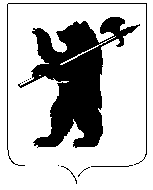 ДЕПАРТАМЕНТ ОБРАЗОВАНИЯМЭРИИ ГОРОДА ЯРОСЛАВЛЯПРИКАЗДЕПАРТАМЕНТ ОБРАЗОВАНИЯМЭРИИ ГОРОДА ЯРОСЛАВЛЯПРИКАЗДЕПАРТАМЕНТ ОБРАЗОВАНИЯМЭРИИ ГОРОДА ЯРОСЛАВЛЯПРИКАЗ03.11.201603.11.2016№ 01-05/834О проведении  Городской интеллектуально-краеведческой  игры «Город, в котором я живу» ФИО участника (полностью)Полная дата рождения, возраст (полных лет)Общеобразовательное учреждение, в котором обучаются участникиКлассОбразовательное учреждение, направившее участниковФИО (полностью), дата рождения педагога, место работы, должность ОБЯЗАТЕЛЬНО!Контактные телефоны (сотовый обязательно., школ.)E-mailНазвание команды ОБЯЗАТЕЛЬНО!